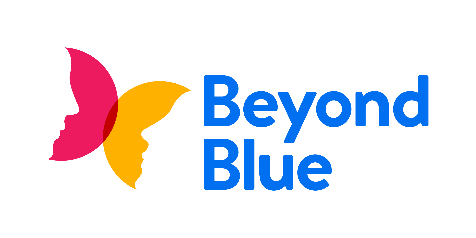 Project ManagerProject ManagerWork level:4Group/team:Business Solutions, Business ImprovementReporting to: Project and Process Delivery ManagerDirect reports:NilEmployment type:Fixed term, 12 months Vision, mission and valuesVision, mission and valuesVision, mission and valuesBeyond Blue’s vision is that all people in Australia achieve their best possible mental health. Our mission is to promote good mental health. We create change to protect everyone’s mental health and improve the lives of individuals, families and communities affected by anxiety, depression and suicide.All employees are expected to act in accordance with Beyond Blue's values, which are Collaboration, Respect, Enthusiasm, Excellence, Innovation and Integrity.Beyond Blue’s vision is that all people in Australia achieve their best possible mental health. Our mission is to promote good mental health. We create change to protect everyone’s mental health and improve the lives of individuals, families and communities affected by anxiety, depression and suicide.All employees are expected to act in accordance with Beyond Blue's values, which are Collaboration, Respect, Enthusiasm, Excellence, Innovation and Integrity.Beyond Blue’s vision is that all people in Australia achieve their best possible mental health. Our mission is to promote good mental health. We create change to protect everyone’s mental health and improve the lives of individuals, families and communities affected by anxiety, depression and suicide.All employees are expected to act in accordance with Beyond Blue's values, which are Collaboration, Respect, Enthusiasm, Excellence, Innovation and Integrity.Position purposePosition purposePosition purposeThe Project Manager will lead and manage the end-to-end delivery of Projects across the business.  They will manage delivery of initiatives from business requirements definition and solution selection, through to build, implementation and handing over to business as usual operations. The overarching purpose of this position will be leading a cross functional team to successfully deliver Projects which are fit for purpose, on time, on budget and of the highest quality standard. The Project Manager will lead and manage the end-to-end delivery of Projects across the business.  They will manage delivery of initiatives from business requirements definition and solution selection, through to build, implementation and handing over to business as usual operations. The overarching purpose of this position will be leading a cross functional team to successfully deliver Projects which are fit for purpose, on time, on budget and of the highest quality standard. The Project Manager will lead and manage the end-to-end delivery of Projects across the business.  They will manage delivery of initiatives from business requirements definition and solution selection, through to build, implementation and handing over to business as usual operations. The overarching purpose of this position will be leading a cross functional team to successfully deliver Projects which are fit for purpose, on time, on budget and of the highest quality standard. AccountabilitiesAccountabilitiesAccountabilitiesManage the delivery of a technology initiatives across a broad range of business process and technology domains.Leading solution design teams, project planning, scheduling and task management, risk and issue management, stakeholder management, resource co-ordination, status and financial reporting to stakeholders at all levels and vendor management against contracts.Gathering and preparing of people, process and technology requirements.Preparing general and project procurement contracting documentation – i.e. SOW,RFP, schedules, status updates, project registers, data management plans, etc.Ensure ongoing effective development, monitoring and evaluation of projects, including preparing and managing post implementation reviews and an implementation plan for next stage of the project where relevant.Always conduct the project according to Beyond Blue’s mission, vision and values.Undertake appropriate procurement of suppliers, equipment, services and resources in line with all relevant organisational policies.Engage with relevant business owners and subject matter experts to ensure accurate delivery of project accountabilities, in line with the project objectives.Ensure organisational interdependencies are well planned for, communicated and managed to enable effective delivery of priorities. Stakeholder engagement, management and facilitation so that the planned change is aligned to the project vision, and Beyond Blue’s business plan.Manage project to deliver against the approved project deliverables, budget, plan and schedule.Manage the delivery of a technology initiatives across a broad range of business process and technology domains.Leading solution design teams, project planning, scheduling and task management, risk and issue management, stakeholder management, resource co-ordination, status and financial reporting to stakeholders at all levels and vendor management against contracts.Gathering and preparing of people, process and technology requirements.Preparing general and project procurement contracting documentation – i.e. SOW,RFP, schedules, status updates, project registers, data management plans, etc.Ensure ongoing effective development, monitoring and evaluation of projects, including preparing and managing post implementation reviews and an implementation plan for next stage of the project where relevant.Always conduct the project according to Beyond Blue’s mission, vision and values.Undertake appropriate procurement of suppliers, equipment, services and resources in line with all relevant organisational policies.Engage with relevant business owners and subject matter experts to ensure accurate delivery of project accountabilities, in line with the project objectives.Ensure organisational interdependencies are well planned for, communicated and managed to enable effective delivery of priorities. Stakeholder engagement, management and facilitation so that the planned change is aligned to the project vision, and Beyond Blue’s business plan.Manage project to deliver against the approved project deliverables, budget, plan and schedule.Manage the delivery of a technology initiatives across a broad range of business process and technology domains.Leading solution design teams, project planning, scheduling and task management, risk and issue management, stakeholder management, resource co-ordination, status and financial reporting to stakeholders at all levels and vendor management against contracts.Gathering and preparing of people, process and technology requirements.Preparing general and project procurement contracting documentation – i.e. SOW,RFP, schedules, status updates, project registers, data management plans, etc.Ensure ongoing effective development, monitoring and evaluation of projects, including preparing and managing post implementation reviews and an implementation plan for next stage of the project where relevant.Always conduct the project according to Beyond Blue’s mission, vision and values.Undertake appropriate procurement of suppliers, equipment, services and resources in line with all relevant organisational policies.Engage with relevant business owners and subject matter experts to ensure accurate delivery of project accountabilities, in line with the project objectives.Ensure organisational interdependencies are well planned for, communicated and managed to enable effective delivery of priorities. Stakeholder engagement, management and facilitation so that the planned change is aligned to the project vision, and Beyond Blue’s business plan.Manage project to deliver against the approved project deliverables, budget, plan and schedule.Selection CriteriaSelection CriteriaSelection CriteriaEducation/QualificationsEducation/QualificationsEducation/QualificationsBachelor’s degree in business, IT or another related field.Project Management Institute Project Management Professional (PMP) Certification or equivalent. Bachelor’s degree in business, IT or another related field.Project Management Institute Project Management Professional (PMP) Certification or equivalent. Bachelor’s degree in business, IT or another related field.Project Management Institute Project Management Professional (PMP) Certification or equivalent. Knowledge/skills/experienceKnowledge/skills/experienceKnowledge/skills/experienceMinimum of 3 years of work experience in managing general business improvement project initiatives via Agile & Lean approaches, including people, process and technology implementations, with a proven track record of successful outcomes.Proven ability to manage complex and large, technology initiatives with knowledge and skills in planning, scheduling, resource identification and coordination, task and activity monitoring, risk and issues management, budget management, status reporting to all levels of stakeholders and overall delivery against defined objectives, methods and outcomes.Strong knowledge of and experience with project management methodologies and tools including hybrid, Waterfall, Agile and Lean approaches.Demonstrated ability to prepare a variety of documentation types to a high standard including briefing notes, correspondence and reports with a high level of attention to detail, and the ability to conceptually analyse and synthesise information.Exceptional communication and stakeholder management skills including ability to proactively resolve conflict or issues. This includes internal and external stakeholder needs assessment, facilitation, meeting quality standards for services, evaluation of stakeholder satisfaction, and the ability to build and maintain working relationshipsDemonstrated experiences coordinating contracts, projects and/or partnerships with external parties.Must be highly organised and capable of organising activities, managing competing priorities, managing to a budget and remaining calm under pressure. Excellent written and verbal skills with experience writing reports for Board and Audit Committees.Flexible, can do attitude – must be flexible, easy going with a proactive "can do" attitude.DesirableExperience in a similar industry sector – i.e. NFP, public sector, etcExperience leading business intelligence projects using Microsoft Azure data analytic environment and toolsetsStrong understanding of technology concepts and applications within a business contextExperience with problem solving methodologiesMinimum of 3 years of work experience in managing general business improvement project initiatives via Agile & Lean approaches, including people, process and technology implementations, with a proven track record of successful outcomes.Proven ability to manage complex and large, technology initiatives with knowledge and skills in planning, scheduling, resource identification and coordination, task and activity monitoring, risk and issues management, budget management, status reporting to all levels of stakeholders and overall delivery against defined objectives, methods and outcomes.Strong knowledge of and experience with project management methodologies and tools including hybrid, Waterfall, Agile and Lean approaches.Demonstrated ability to prepare a variety of documentation types to a high standard including briefing notes, correspondence and reports with a high level of attention to detail, and the ability to conceptually analyse and synthesise information.Exceptional communication and stakeholder management skills including ability to proactively resolve conflict or issues. This includes internal and external stakeholder needs assessment, facilitation, meeting quality standards for services, evaluation of stakeholder satisfaction, and the ability to build and maintain working relationshipsDemonstrated experiences coordinating contracts, projects and/or partnerships with external parties.Must be highly organised and capable of organising activities, managing competing priorities, managing to a budget and remaining calm under pressure. Excellent written and verbal skills with experience writing reports for Board and Audit Committees.Flexible, can do attitude – must be flexible, easy going with a proactive "can do" attitude.DesirableExperience in a similar industry sector – i.e. NFP, public sector, etcExperience leading business intelligence projects using Microsoft Azure data analytic environment and toolsetsStrong understanding of technology concepts and applications within a business contextExperience with problem solving methodologiesMinimum of 3 years of work experience in managing general business improvement project initiatives via Agile & Lean approaches, including people, process and technology implementations, with a proven track record of successful outcomes.Proven ability to manage complex and large, technology initiatives with knowledge and skills in planning, scheduling, resource identification and coordination, task and activity monitoring, risk and issues management, budget management, status reporting to all levels of stakeholders and overall delivery against defined objectives, methods and outcomes.Strong knowledge of and experience with project management methodologies and tools including hybrid, Waterfall, Agile and Lean approaches.Demonstrated ability to prepare a variety of documentation types to a high standard including briefing notes, correspondence and reports with a high level of attention to detail, and the ability to conceptually analyse and synthesise information.Exceptional communication and stakeholder management skills including ability to proactively resolve conflict or issues. This includes internal and external stakeholder needs assessment, facilitation, meeting quality standards for services, evaluation of stakeholder satisfaction, and the ability to build and maintain working relationshipsDemonstrated experiences coordinating contracts, projects and/or partnerships with external parties.Must be highly organised and capable of organising activities, managing competing priorities, managing to a budget and remaining calm under pressure. Excellent written and verbal skills with experience writing reports for Board and Audit Committees.Flexible, can do attitude – must be flexible, easy going with a proactive "can do" attitude.DesirableExperience in a similar industry sector – i.e. NFP, public sector, etcExperience leading business intelligence projects using Microsoft Azure data analytic environment and toolsetsStrong understanding of technology concepts and applications within a business contextExperience with problem solving methodologiesTeam structure and relationships Team structure and relationships Team structure and relationships Team structure The position reports to the Business Improvement Program Delivery Manager as their organisational line manager for project and other task assignments and manages project resources as required.The Business Solutions Group includes Commercial, Finance and Risk, People and Culture, Information Technology/Business Improvement, and Company Secretariat.InternalExecutive SponsorsProduct OwnersPPD Project Managers, Business Analysts and Change ManagerIT ManagerIT teamBusiness solution ownerInternal business representatives, specialist teamsExecutive Team/Managers/Team Leaders/Program LeadersExternalRelevant Contractors, Consultants and Services Providers.Team structure The position reports to the Business Improvement Program Delivery Manager as their organisational line manager for project and other task assignments and manages project resources as required.The Business Solutions Group includes Commercial, Finance and Risk, People and Culture, Information Technology/Business Improvement, and Company Secretariat.InternalExecutive SponsorsProduct OwnersPPD Project Managers, Business Analysts and Change ManagerIT ManagerIT teamBusiness solution ownerInternal business representatives, specialist teamsExecutive Team/Managers/Team Leaders/Program LeadersExternalRelevant Contractors, Consultants and Services Providers.Team structure The position reports to the Business Improvement Program Delivery Manager as their organisational line manager for project and other task assignments and manages project resources as required.The Business Solutions Group includes Commercial, Finance and Risk, People and Culture, Information Technology/Business Improvement, and Company Secretariat.InternalExecutive SponsorsProduct OwnersPPD Project Managers, Business Analysts and Change ManagerIT ManagerIT teamBusiness solution ownerInternal business representatives, specialist teamsExecutive Team/Managers/Team Leaders/Program LeadersExternalRelevant Contractors, Consultants and Services Providers.Extent of authorityExtent of authorityExtent of authorityAs per the Delegations of Authority Policy.As per the Delegations of Authority Policy.As per the Delegations of Authority Policy.Health, safety and wellbeing Health, safety and wellbeing Health, safety and wellbeing Beyond Blue is committed to ensuring the physical and psychological health and safety of all employees, contractors and other people involved in our business activities. Our people are expected to comply with our Health, Safety and Wellbeing Policy.Beyond Blue is committed to ensuring the physical and psychological health and safety of all employees, contractors and other people involved in our business activities. Our people are expected to comply with our Health, Safety and Wellbeing Policy.Beyond Blue is committed to ensuring the physical and psychological health and safety of all employees, contractors and other people involved in our business activities. Our people are expected to comply with our Health, Safety and Wellbeing Policy.